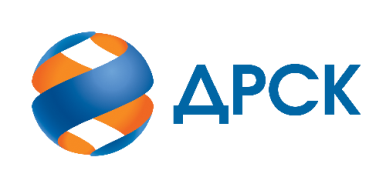 Акционерное Общество«Дальневосточная распределительная сетевая компания»УТВЕРЖДАЮПредседатель закупочной комиссии__________________ В.А.Юхимук09 декабря 2019 год № 119.1/УР                                                                                                       от 09 декабря 2019 г.   				                        Организатор: АО «Дальневосточная распределительная сетевая компания»Заказчик: АО «Дальневосточная распределительная сетевая компания»Способ и предмет закупки: Запрос предложений в электронной форме  Извещение опубликовано в Единой информационной системе в сфере закупок на сайте www.zakupki.gov.ru (далее — «ЕИС») от 30.10.2019 под № 31908457882Внесены следующие изменения в Документацию о закупке:Все остальные условия Извещения и Документации о закупке остаются без изменений.Коваленко О,В.(416-2) 397-242  Уведомление о внесении изменений в Документацию о запросе предложений в электронной форме на право заключения договора на выполнение работ «Ремонт ПС 110/35/10 кВ Озерная, ПС 35/10 кВ Спасск, ПС 35/10 кВ Куприяновка, ВЛ-35 кВ Завитая-Куприяновка» (Лот № 3001-РЕМ-РЕМ ПРОД-2020-ДРСК)№ п/пНаименование пунктаСодержание пункта Документации о закупке1.2.22Дата окончания рассмотрения заявок Дата окончания рассмотрения заявок:«20» декабря 2019 г. 1.2.23Дата подведения итогов закупки Дата подведения итогов закупки:«30» декабря 2019 г.